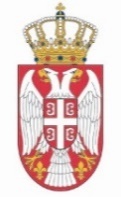 РЕПУБЛИКА СРБИЈАНАРОДНА СКУПШТИНАОдбор за дијаспору и Србе у региону 09 Број: 06-2/106-22  6. септембар 2020. годинеБ е о г р а дЗ А П И С Н И КПРВЕ СЕДНИЦЕ ОДБОРА ЗА ДИЈАСПОРУ И СРБЕ У РЕГИОНУ, ОДРЖАНЕ 5. СЕПТЕМБРА 2022. ГОДИНЕСедница је почела у 13,00 часова. Седници је у складу са чланом 25. став 2. Пословника Народне скупштине председавао најстарији народни посланик, Момчило Вуксановић.Седници су присуствовали чланови Одбора: Милица Ђурђевић Стаменковски, Милимир Вујадиновић, Сања Лакић, Миодраг Линта, Родољуб Станимировић, Александар Чотрић, Радован Тврдишић, Никола Бокан, Игор Брауновић, Јелена Милошевић, Душан Радосављевић, мр Иван Костић.            Седници су присуствовали и др Угљеша Мрдић, заменик одсутног члана Душана Марића и Ивана Парлић, заменик одсутног члана Стефана Јовановића.	Седници није присуствовала члан Одбора Јасмина Каранац. 	Председавајући је сагласно члану 80. став 1. Пословника Народне скупштине констатовао да је у сали присутно петнаест чланова Одбора и да постоји кворум за рад и одлучивање, након чега се прешло на рад према утврђеном Д н е в н о м   р е д у:	1. Избор председника Одбора;             2. Избор заменика председника Одбора.Прва тачка дневног реда – Избор председника Одбора Момчило Вуксановић, члан Одбора, предложио је народну посланицу Милицу Ђурђевић Стаменковски за председницу Одбора. У дискусији су учествовали: мр Иван Костић, Милимир Вујадиновић, Ивана Парлић, Душан Радосављевић, др Угљеша Мрдић. Одбор је једногласно (петнаест гласова „за“) изабрао Милицу Ђурђевић Стаменковски за председницу Одбора за дијаспору и Србе у региону.Милица Ђурђевић Стаменковски, председница Одбора, захвалила је на указаном поверењу и преузела председавање седницом. У кратком обраћању присутнима, изразила је очекивање да ће Одбор заједничким радом свих својих чланова наставити са добром праксом и превазићи досадашње резултате. Нагласила је да је Одбор за дијаспору и Србе у региону стратешки важан одбор посвећен једном од најзначајнијих државних питања. Похвалила је досадашњи рад Управе за сарадњу са дијапором и Србима у региону и истакла да су Срби у региону и дијаспори важан сегмент економског, политичког, демографског, националног питања.Друга тачка дневног реда -  Избор заменика председника Одбора            Милица Ђурђевић Стаменковски, председница Одбора, предложила је народног посланика Милимира Вујадиновића за заменика председника Одбора.             У дискусији је учествовала Сања Лакић.Одбор је већином гласова (четрнаест гласова „за“, један глас „против“) изабрао Милимира Вујадиновића за заменика председника Одбора за дијаспору и Србе у региону.Седница је завршена у 13,55 часова.	            СЕКРЕТАР ОДБОРА                                               ПРЕДСЕДНИК ОДБОРА               Горица Дуркалић                                              Милица Ђурђевић Стаменковски 